DIALOGUE ET GRAMMAIREles pronoms démonstratifs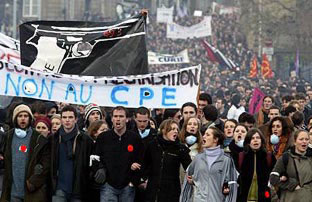 __________garçon est gentilQue penses-tu de___________chaussures?Je n’aime pas___________soupeIl habite__________hôtel________hôtels sont chers____________écoles ont peu d’élèvesTu veux__________pull?Il aime___________fille___________matin, je me suis levé à 06.30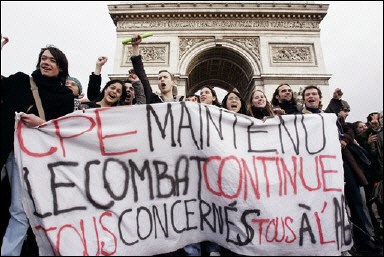 Il est génial___________endroitvad gör du?jag gör ingenting och du?jag läser en bokär den bra den där boken?den här boken är hemsktitta på den här färgenja, den är finjag gillar inte dessa färger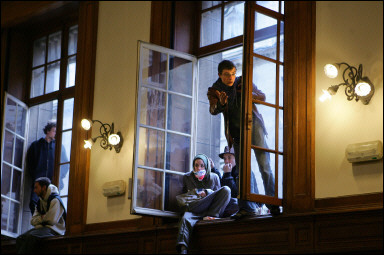 vilken färg gillar du då?jag vet inte, gult är vackertgult är finare än rosaja, det stämmerhar du läst tidningen?ja, det är demonstrationer i Frankrikevarför?regeringen vill införa (introduire) le CPEvad betyder det?det betyder ”Första AnställningsKontraktet”jag förstår intedet är ett kontrakt för unga personerär inte det bra?man är anställd (employer=anställa) under två årsuveränt!ja, men man kan förlora arbetet när som helstjaha, det är därför de unga protesterarja, just detförloraprotesterademonstreraanställa